SAC COUNTY COALITION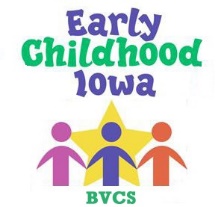 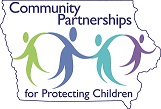   Meeting NotesDecat/Community Partnerships for Protecting Children, Sac County Prevent Child Abuse CouncilDate: October 10, 2016Time: 9:00 - 10:00 a.m.Location: Sac County West Annex, Sac City, Iowa		Upcoming Events:Iowa ACES Summit October 14, 2016 Iowa Events Center in Des Moines.“Paper Tigers” October 25, 2016 Donna Reed Movie Theatre, Denison 6:30 pm. Autism 101 Carroll County Conservation October 26, 2016 9:30 am -12:30 pm contact Ashleigh Wiederin at AWiederin@newopp.orgCommunity Partnerships for Protecting Children annual Statewide Learning Network November 2, 2016 9am-4pmSac City Friends of Library, Saturday December 10th 1:00 pm, Sac City IowaCommunity Partnerships for Protecting Children presents: Paul Born March 29, 2017Child Abuse Prevention and Family Support Conference, Iowa Event Center  May 1st – 3rd, Des Moines A Community Coalition is meant to bring agencies and community members together to be able to share information and assist in gathering information about the community.  In the event an agency needs assistance for a project, to meet a grant need, they can: present to the group, and or draw upon attendees to form workgroups.   The representative can then report back on the performance of the program.   Respectfully submitted: Annette KosterNext meeting December 14, 2016 Speaker: Webster County Health Department, Maternal Child Health.Attendees:BVCS Early Childhood IowaAnnette KosterThe 3-County Board granted additional funding to programs including: Family STEPS, Quality Improvement Grants, Child Care Consultant, Child Care Nurse Consultant, and Preschool Scholarships. Child Health Specialty Shawne WittrockShawne-wittrock@uiowa.eduPhone: 712-792-5530204 W 7th St, Carroll, IA 51401Serving children birth – 21, gap filing program, provide care coordination.  Connect families to local resources, if not found transportation can be an issue.  Family To family support all navigators have had children with special needs. Collaborate with other agencies and bring different entities to the “table”.  Have been involved with IEP meetings.  Can get evaluations set up. Reminder October 26th Autism 101 conference in Carroll CEU’s and CMU’s available. East Sac County Community SchoolBecky HalburWatch Dogs kick off was held in early September 225 kids and Dads attended.  The official start was in October.  Each Dad participating has a background check.  The program has been very successful, and receives positive feedback from students, Dads, and teachers. The program brings a male presence in the school, giving kids a positive adult make role model.  As a connection to the community it gives Dads a sense of what goes on in school.  Very thankful for the CPPC mini grant, New Opportunities, and school funds the program is able to be offered. http://www.fathers.com/watchdogs/ National Center for Fathering website talks about research that has been done on the program, includes a newsletter you can subscribe.  Love-n-Logic parenting classes funded through Sac County Child Abuse Prevention Council will be coming. School Counselors will be attending a conference, Becky reported she will be receiving an award associated with the work she has done with PBIS. Congradulations!Decat/CPPCMollie ScottSac Community Recreation Center Oct 27th cost $10.00 age group.1st Five out of Crawford County will be hosting a showing of the Paper Tiger Documentary on Oct 25 starting at 6:30 Donna Reed Center in Denison.  Discussion in progress to have Paper Tigers be presented at an East Sac County teacher in-service.  The board updated two contracts Plains Area Mental Health in Denison School Based Mental Health and Sac County Mentoring. Family Development CenterKristi Ahret Information Thanksgiving Food Basket registration is open.  One page sheet name of family, why requesting, number of adults, number of children, contact number due by November 4th, 2016. Limit 30 families will be distributed to the highest need.  Remember to order your SHARE items. Sac County Christmas Giving Tree/Toys for Tots forms to be completed by applicant deadline to return form is October 31st to be included in the Giving Tree.  To be able to help more families in the community if you know a family is also getting help from another agency mark on the bottom of the form if you assist the applicant.  LIHEAP appointments available at the Family Development Center. Income based program currently working with elderly opens up on November 1st. 1st Five Updated informationWebster County Health Department took over state contract for 1st Five services serving Sac County. Angela Halfwassen, R.D.H. is the I-Smile Dental Health Coordinator  email: ahalfwassen@webstercountyia.org Phone: 515-573-4107 Fax: 515-955-1682 Address: 723 1st Ave. South, Fort Dodge, IA 50501Family STEPS Carrie Coats 19 families currently enrolled.  Referrals came from WIC, Head Start, and self. Will take referrals from anyone into the program.  Goal is to have families participate in community events.  Struggle to get them to attend events, post events and tell parents at visits.  The library and knee high naturalist program are two of the most recent programs she promoted.  Part of the goal is to have parents make connections with other parents and be involved in the community. Working on re-credential process. Part of the process includes a community panel.  Will be inviting agencies to participate when it is scheduled. Attending the Protecting Families and Protective Factors conferences in Sioux City at the end of this week. Head StartJenny SorensonSac County has two Head Start Centers one in Sac City the other in Schaller.  Sac City currently has 19 families, can take 20. Work with 3 & 4 year old children refer as needed. Federally mandates a wait list, identify children and fit in when opening is available. Library Sac CityKim Nilsenknelsen@saccity.lib.ia.us712-662-7276Many event are happening at the Sac City library, annual book sale, hosting a wine glass painting workshop, Christmas in the Library December 10th, Book Talk, & Roving Readers. Christmas in the Library form to complete to display tree. Set up by Dec 3rd and disassemble no later than Jan 4th.  Funding helps support adult reading.  Bring your own tree, but does not necessarily need to be a Christmas tree. Roving Readers is currently going to two day care sites.  Includes librarian going on site in addition to reading includes music etc.… Call for more information. This fall collaborating with the Alternative school with a grant Book Talk.  Three book sets with activities, students receive English credits. Lutheran Services in IowaTeen Pregnancy PreventionCarol CramptonProviding School Based Mental Health in the Carroll Middle and High School system part-time.  Mental health related behavioral that are undiagnosed consuming for teachers, administrators.  Requires teamwork can be regarding and productive, hooking up with services in community.  Grant from Decat. Main goal in family is to re-engage in community. Adolescent Health/Pregnancy Prevention to Sac County.  Presented to 6th and 7th grade health classes.  Based on pre/posttest to improve, openness and acceptance in sexual prevention. Also serve Buena Vista and Crawford. New Opportunity Prevention ProgramAngie BaackQUITLINE Iowa material provided to the group, Tackle Your Cravings.  National Health Tuesday October 18th 7:00 to 8:00 marijuana facts at New Opportunities in Sac City. Open to all new products different uses.Partnership for Drug Free research shows the when child get wisdom teeth pulled they are given a prescription for 30 days of pain killers.  If not used set up for theft of the medication and/or addiction. Do your part, tell them you do not need a 30 day supply. What is not used wet in kitty litter or coffee grounds and away.  The Sac County Sheriff Department has a disposal drop off by the elevators. New Opportunity Partners for SuccessDiane BerryWorking in the community to reduce under age and binge drinking.  Working on enforcement strategies, safety check points. Strategic Prevention framework handed out at meeting. Parent PartnerChris SchrammParent Partners is currently looking for a Coordinator for the Western Service Area.   If interested in being a Parent Partner criteria includes been though the DHS system, be a recovered addict.  The program is a support system for parents to assist in being a part of their children’s lives. Chris also offers a 24/7 Dads program in Arthur.  Looking to start the program the end of October at the Evangelical Church.  24/7 Dads is a series of classes 2 hours in length provides fathers education to get engaged and serve as a positive support group.  Children can attend with fathers. 